BANKING PROJECT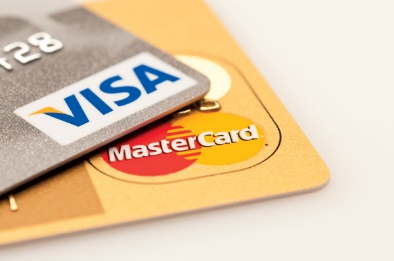 You are getting ready to graduate high school. In about 5 years, your clunker of a car will probably need to be replaced, so you are saving up money with the intention of buying a new car in 5 years. Your savings goal is $7,000 for a down payment on a brand new car. Use your current job  and paycheck information (or make up a job if you do not currently have one) to split your money into three different accounts. You need to have a total of $7,000 in SAVINGS accounts in 5 years. Information:Students have a job and have either a biweekly paycheck or a monthly paycheck (if they have a job, they should use their real info, if not, they can create a fake job and fake paycheck)Make fake job anywhere from 25-35 hours a week at minimum wage which is $10.50They must set up 3 different bank accounts and justify the reason for each account. One account MUST be a checking for daily expenses – this will NOT contribute to $7,000 goalStudents must determine how to split paycheck into the 3 accounts based on daily expenses, savings goals, etc. (BE CREATIVE! You don’t have to put money into every account every paycheck)They must find a bank that will maintain the 3 accounts (they can use a different bank for different accounts or the same bank)All bank information must be given such as name, location, routing number, etc. All account information must be given such as fees, interest, any minimum balancesAfter determining various account information, students should use formulas to determine how much money must be deposited into any SAVINGS accounts from each paycheck to meet their goalIf this amount is not reasonable given their daily expenses, students must come up with a solution:Lower your future savings goalLower your daily expensesExtend your timeframe for future savings goalFind a different account that offers better interest rateUsing formulas, students must then determine how long it would take to reach a goal of $10,000 and to reach a goal of $20,000REQUIREMENTS:Complete all Account and Bank information on pages attachedComplete the Paycheck Breakdown page attached – include what amounts are being deposited into which accountsType of paragraph explaining how you will reach your savings goal based on your plan to split your paycheck. Include any adjustments needed to plan.After paragraph include information on how long it would take to reach a goal of $10,000 and how long it would take to reach a goal of $20,000At the end, include list of ALL websites used to obtain Account and Bank informationNEATLY show mathematical work (including any formulas you performed) to support your plan to reach your savings goal and prove that you will reach $7,000Include all pieces of formula such as Principal, rate, time, compounds, etc. so I can check your workRUBRIC				  Low			Medium		    High	      Total										TOTAL:		/100ACCOUNT #1Type: ____________________________________________	Interest Rate: _____________________Anticipated Deposit Amount: $__________________ every ____________________Bank Name: ___________________________________________________________________________Bank Address: _________________________________________________________________________Bank Routing Number: __________________________________________________________________Additional Notes (minimum opening deposit, fees, balance requirement, etc): __________________________________________________________________________________________________________________________________________________________________________ACCOUNT #2Type: ____________________________________________	Interest Rate: _____________________Anticipated Deposit Amount: $__________________ every ____________________Bank Name: ___________________________________________________________________________Bank Address: _________________________________________________________________________Bank Routing Number: __________________________________________________________________Additional Notes (minimum opening deposit, fees, balance requirement, etc): __________________________________________________________________________________________________________________________________________________________________________ACCOUNT #3Type: ____________________________________________	Interest Rate: _____________________Anticipated Deposit Amount: $__________________ every ____________________Bank Name: ___________________________________________________________________________Bank Address: _________________________________________________________________________Bank Routing Number: __________________________________________________________________Additional Notes (minimum opening deposit, fees, balance requirement, etc): __________________________________________________________________________________________________________________________________________________________________________PAYCHECK BREAKDOWNEmployer: ____________________________________________________________________________	Hourly Wage: _________________________   Hours worked (for typical paycheck): _________________How often do you get a paycheck? _________________________________________________________Paycheck Amount: $__________________Breakdown (explain how you split your paycheck into your different accounts): ____________________________________________________________________________________ ____________________________________________________________________________________ ________________________________________________________________________________________________________________________________________________________________________ ____________________________________________________________________________________ ________________________________________________________________________________________________________________________________________________________________________ ____________________________________________________________________________________ ____________________________________________________________________________________Account and Bank Information Sheet(20 points)0-6Very little of the account and bank information sheet is completed correctly7-14Very little of the account and bank information sheet is completed correctly15-20All information for all         3 accounts and their banks is completed correctlyWebsites(10 points)0No websites are provided5Some website information is provided10All website information is providedPaycheck Breakdown(10 points)0-3Paycheck breakdown is partially complete, and breakdown is not well thought out4-7Paycheck breakdown is mosly complete, and breakdown is somewhat thought out8-10Paycheck breakdown is complete, and breakdown is well thought outSavings Plan Paragraph(30 points)0-10Savings plan is not well thought out and realistic and savings goal will not be met. Student has not included time for 2 other goals.11-23Savings plan has been thought out but is slightly unrealistic. It will be difficult and stressful to meet savings goal. Student has included time for 1 other goal. 24-30Savings plan is carefully thought out, explained thoroughly, and goal will be met without burden. Student has included time for 2 other goalsFormulas and Mathematical Work(20 points)0-6Very little, if any, of the math work or formulas are shown7-14Math work and formulas are shown, but it is difficult to check or some calculations are incorrect15-20Al math work and formulas are show and labeled, it is easy to check work and most calculations are correctOverall Organization(10 points)0-3Project is not well organized or easy to follow4-7Project is somewhat organized but it is difficult to find some information8-10Project is well organized and it is easy to find all needed information